ANEXO 1: DATOS GENERALES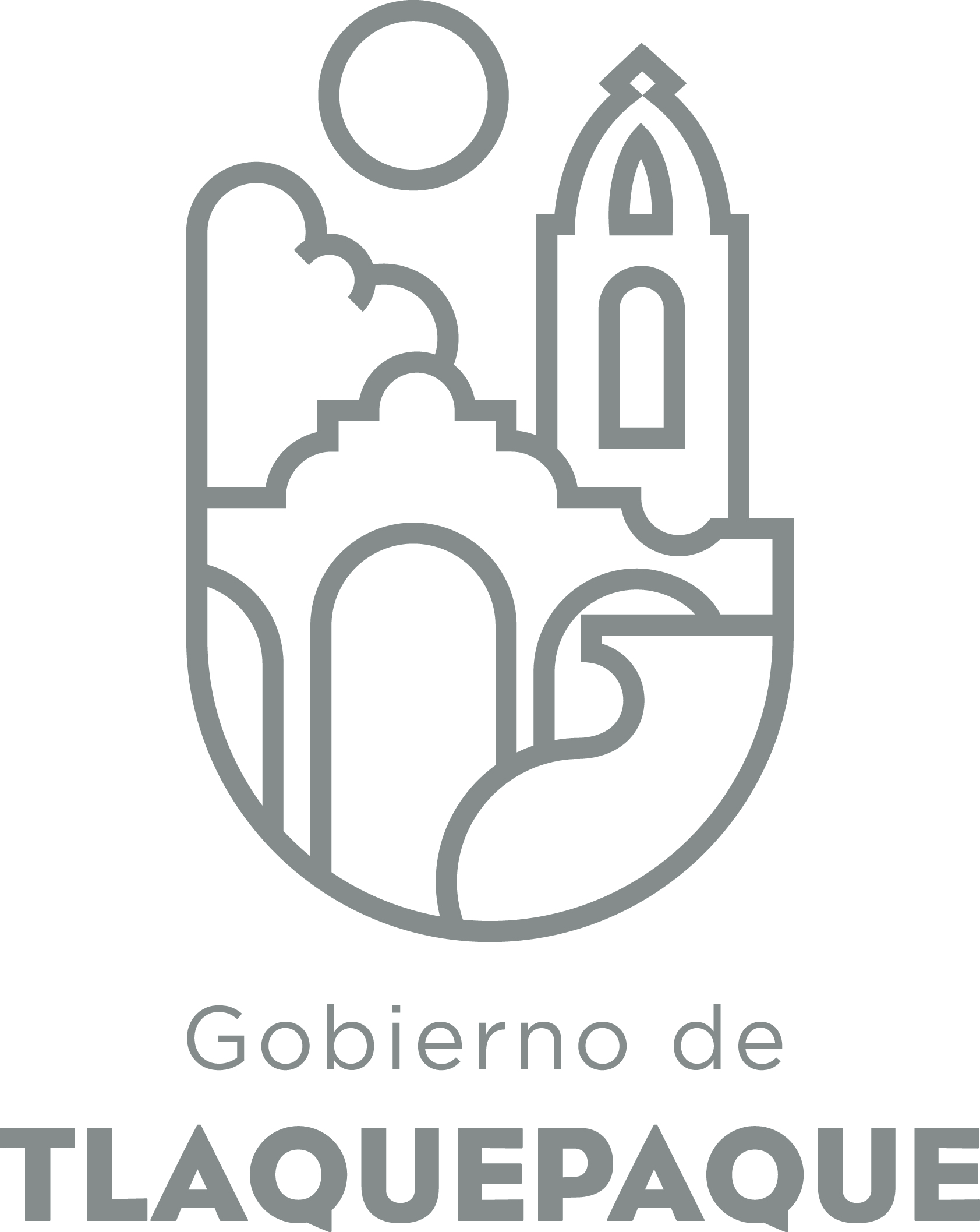 ANEXO 2: OPERACIÓN DE LA PROPUESTAElaborado por: DGPP / PP / PLVA)Nombre del programa/proyecto/servicio/campañaA)Nombre del programa/proyecto/servicio/campañaA)Nombre del programa/proyecto/servicio/campañaA)Nombre del programa/proyecto/servicio/campañaElaboración de Manuales Organizativos y de Procedimientos.Elaboración de Manuales Organizativos y de Procedimientos.Elaboración de Manuales Organizativos y de Procedimientos.Elaboración de Manuales Organizativos y de Procedimientos.Elaboración de Manuales Organizativos y de Procedimientos.Elaboración de Manuales Organizativos y de Procedimientos.EjeEje11B) Dirección o Área ResponsableB) Dirección o Área ResponsableB) Dirección o Área ResponsableB) Dirección o Área ResponsableDirección de Administración, Evaluación y Seguimiento.Dirección de Administración, Evaluación y Seguimiento.Dirección de Administración, Evaluación y Seguimiento.Dirección de Administración, Evaluación y Seguimiento.Dirección de Administración, Evaluación y Seguimiento.Dirección de Administración, Evaluación y Seguimiento.EstrategiaEstrategia1.11.1C)  Problemática que atiende la propuestaC)  Problemática que atiende la propuestaC)  Problemática que atiende la propuestaC)  Problemática que atiende la propuestaActualizar los manuales de organización, descripciones y perfiles de puestos existentes dentro de la Dependencia, así como crear el manual de Servicios de la Coordinación General de Gestión Integral de la Ciudad.Actualizar los manuales de organización, descripciones y perfiles de puestos existentes dentro de la Dependencia, así como crear el manual de Servicios de la Coordinación General de Gestión Integral de la Ciudad.Actualizar los manuales de organización, descripciones y perfiles de puestos existentes dentro de la Dependencia, así como crear el manual de Servicios de la Coordinación General de Gestión Integral de la Ciudad.Actualizar los manuales de organización, descripciones y perfiles de puestos existentes dentro de la Dependencia, así como crear el manual de Servicios de la Coordinación General de Gestión Integral de la Ciudad.Actualizar los manuales de organización, descripciones y perfiles de puestos existentes dentro de la Dependencia, así como crear el manual de Servicios de la Coordinación General de Gestión Integral de la Ciudad.Actualizar los manuales de organización, descripciones y perfiles de puestos existentes dentro de la Dependencia, así como crear el manual de Servicios de la Coordinación General de Gestión Integral de la Ciudad.Línea de AcciónLínea de AcciónC)  Problemática que atiende la propuestaC)  Problemática que atiende la propuestaC)  Problemática que atiende la propuestaC)  Problemática que atiende la propuestaActualizar los manuales de organización, descripciones y perfiles de puestos existentes dentro de la Dependencia, así como crear el manual de Servicios de la Coordinación General de Gestión Integral de la Ciudad.Actualizar los manuales de organización, descripciones y perfiles de puestos existentes dentro de la Dependencia, así como crear el manual de Servicios de la Coordinación General de Gestión Integral de la Ciudad.Actualizar los manuales de organización, descripciones y perfiles de puestos existentes dentro de la Dependencia, así como crear el manual de Servicios de la Coordinación General de Gestión Integral de la Ciudad.Actualizar los manuales de organización, descripciones y perfiles de puestos existentes dentro de la Dependencia, así como crear el manual de Servicios de la Coordinación General de Gestión Integral de la Ciudad.Actualizar los manuales de organización, descripciones y perfiles de puestos existentes dentro de la Dependencia, así como crear el manual de Servicios de la Coordinación General de Gestión Integral de la Ciudad.Actualizar los manuales de organización, descripciones y perfiles de puestos existentes dentro de la Dependencia, así como crear el manual de Servicios de la Coordinación General de Gestión Integral de la Ciudad.No. de PP EspecialNo. de PP EspecialD) Ubicación Geográfica / Cobertura  de ColoniasD) Ubicación Geográfica / Cobertura  de ColoniasD) Ubicación Geográfica / Cobertura  de ColoniasD) Ubicación Geográfica / Cobertura  de ColoniasCoordinación General de Gestión Integral de la Ciudad.Coordinación General de Gestión Integral de la Ciudad.Coordinación General de Gestión Integral de la Ciudad.Coordinación General de Gestión Integral de la Ciudad.Coordinación General de Gestión Integral de la Ciudad.Coordinación General de Gestión Integral de la Ciudad. Indicador ASE Indicador ASED) Ubicación Geográfica / Cobertura  de ColoniasD) Ubicación Geográfica / Cobertura  de ColoniasD) Ubicación Geográfica / Cobertura  de ColoniasD) Ubicación Geográfica / Cobertura  de ColoniasCoordinación General de Gestión Integral de la Ciudad.Coordinación General de Gestión Integral de la Ciudad.Coordinación General de Gestión Integral de la Ciudad.Coordinación General de Gestión Integral de la Ciudad.Coordinación General de Gestión Integral de la Ciudad.Coordinación General de Gestión Integral de la Ciudad.ZAPZAPE) Nombre del Enlace o ResponsableE) Nombre del Enlace o ResponsableE) Nombre del Enlace o ResponsableE) Nombre del Enlace o ResponsableLic. Griselda Aceves Suárez.Lic. Griselda Aceves Suárez.Lic. Griselda Aceves Suárez.Lic. Griselda Aceves Suárez.Lic. Griselda Aceves Suárez.Lic. Griselda Aceves Suárez.Vinc al PNDVinc al PNDF) Objetivo específicoF) Objetivo específicoF) Objetivo específicoF) Objetivo específicoElaboración de manuales organizativos y de procedimientosElaboración de manuales organizativos y de procedimientosElaboración de manuales organizativos y de procedimientosElaboración de manuales organizativos y de procedimientosElaboración de manuales organizativos y de procedimientosElaboración de manuales organizativos y de procedimientosVinc al PEDVinc al PEDF) Objetivo específicoF) Objetivo específicoF) Objetivo específicoF) Objetivo específicoElaboración de manuales organizativos y de procedimientosElaboración de manuales organizativos y de procedimientosElaboración de manuales organizativos y de procedimientosElaboración de manuales organizativos y de procedimientosElaboración de manuales organizativos y de procedimientosElaboración de manuales organizativos y de procedimientosVinc al PMetDVinc al PMetDG) Perfil de la población atendida o beneficiariosG) Perfil de la población atendida o beneficiariosG) Perfil de la población atendida o beneficiariosG) Perfil de la población atendida o beneficiariosServidores Públicos de la Coordinación de Gestión Integral de la Ciudad.Servidores Públicos de la Coordinación de Gestión Integral de la Ciudad.Servidores Públicos de la Coordinación de Gestión Integral de la Ciudad.Servidores Públicos de la Coordinación de Gestión Integral de la Ciudad.Servidores Públicos de la Coordinación de Gestión Integral de la Ciudad.Servidores Públicos de la Coordinación de Gestión Integral de la Ciudad.Servidores Públicos de la Coordinación de Gestión Integral de la Ciudad.Servidores Públicos de la Coordinación de Gestión Integral de la Ciudad.Servidores Públicos de la Coordinación de Gestión Integral de la Ciudad.Servidores Públicos de la Coordinación de Gestión Integral de la Ciudad.H) Tipo de propuestaH) Tipo de propuestaH) Tipo de propuestaH) Tipo de propuestaH) Tipo de propuestaJ) No de BeneficiariosJ) No de BeneficiariosK) Fecha de InicioK) Fecha de InicioK) Fecha de InicioFecha de CierreFecha de CierreFecha de CierreFecha de CierreProgramaCampañaServicioProyectoProyectoHombresMujeres01 enero 201701 enero 201701 enero 201731 diciembre 201731 diciembre 201731 diciembre 201731 diciembre 2017XXFedEdoMpioXxxxI) Monto total estimadoI) Monto total estimadoI) Monto total estimadoFuente de financiamientoFuente de financiamientoA)Actividades a realizar para la obtención del producto esperado - Recaudar información en relación con las atribuciones de cada Dirección de la C.G.G.I.C.  Así como el nombre de los Departamentos que las integran. - Recibir el formato de descripciones de puestos por parte de la Dirección de Desarrollo Organizacional.- Revisar el formato.- Realizar entrevistas al personal de las ocho Direcciones que integran la C.G.G.I.C.- Analizar la  información obtenida.- Elaborar el manual de descripciones y perfiles de puestos.- Revisión de redacción y contenido.- Entregar los Manuales de Organización, Descripciones y perfiles a la Dirección de Desarrollo Organizacional.  - Aprobación de los manuales de Organización, Descripciones y Perfiles de puestos.- Recaudar información en relación con las atribuciones de cada Dirección de la C.G.G.I.C.  Así como el nombre de los Departamentos que las integran. - Recibir el formato de descripciones de puestos por parte de la Dirección de Desarrollo Organizacional.- Revisar el formato.- Realizar entrevistas al personal de las ocho Direcciones que integran la C.G.G.I.C.- Analizar la  información obtenida.- Elaborar el manual de descripciones y perfiles de puestos.- Revisión de redacción y contenido.- Entregar los Manuales de Organización, Descripciones y perfiles a la Dirección de Desarrollo Organizacional.  - Aprobación de los manuales de Organización, Descripciones y Perfiles de puestos.- Recaudar información en relación con las atribuciones de cada Dirección de la C.G.G.I.C.  Así como el nombre de los Departamentos que las integran. - Recibir el formato de descripciones de puestos por parte de la Dirección de Desarrollo Organizacional.- Revisar el formato.- Realizar entrevistas al personal de las ocho Direcciones que integran la C.G.G.I.C.- Analizar la  información obtenida.- Elaborar el manual de descripciones y perfiles de puestos.- Revisión de redacción y contenido.- Entregar los Manuales de Organización, Descripciones y perfiles a la Dirección de Desarrollo Organizacional.  - Aprobación de los manuales de Organización, Descripciones y Perfiles de puestos.- Recaudar información en relación con las atribuciones de cada Dirección de la C.G.G.I.C.  Así como el nombre de los Departamentos que las integran. - Recibir el formato de descripciones de puestos por parte de la Dirección de Desarrollo Organizacional.- Revisar el formato.- Realizar entrevistas al personal de las ocho Direcciones que integran la C.G.G.I.C.- Analizar la  información obtenida.- Elaborar el manual de descripciones y perfiles de puestos.- Revisión de redacción y contenido.- Entregar los Manuales de Organización, Descripciones y perfiles a la Dirección de Desarrollo Organizacional.  - Aprobación de los manuales de Organización, Descripciones y Perfiles de puestos.- Recaudar información en relación con las atribuciones de cada Dirección de la C.G.G.I.C.  Así como el nombre de los Departamentos que las integran. - Recibir el formato de descripciones de puestos por parte de la Dirección de Desarrollo Organizacional.- Revisar el formato.- Realizar entrevistas al personal de las ocho Direcciones que integran la C.G.G.I.C.- Analizar la  información obtenida.- Elaborar el manual de descripciones y perfiles de puestos.- Revisión de redacción y contenido.- Entregar los Manuales de Organización, Descripciones y perfiles a la Dirección de Desarrollo Organizacional.  - Aprobación de los manuales de Organización, Descripciones y Perfiles de puestos.- Recaudar información en relación con las atribuciones de cada Dirección de la C.G.G.I.C.  Así como el nombre de los Departamentos que las integran. - Recibir el formato de descripciones de puestos por parte de la Dirección de Desarrollo Organizacional.- Revisar el formato.- Realizar entrevistas al personal de las ocho Direcciones que integran la C.G.G.I.C.- Analizar la  información obtenida.- Elaborar el manual de descripciones y perfiles de puestos.- Revisión de redacción y contenido.- Entregar los Manuales de Organización, Descripciones y perfiles a la Dirección de Desarrollo Organizacional.  - Aprobación de los manuales de Organización, Descripciones y Perfiles de puestos.- Recaudar información en relación con las atribuciones de cada Dirección de la C.G.G.I.C.  Así como el nombre de los Departamentos que las integran. - Recibir el formato de descripciones de puestos por parte de la Dirección de Desarrollo Organizacional.- Revisar el formato.- Realizar entrevistas al personal de las ocho Direcciones que integran la C.G.G.I.C.- Analizar la  información obtenida.- Elaborar el manual de descripciones y perfiles de puestos.- Revisión de redacción y contenido.- Entregar los Manuales de Organización, Descripciones y perfiles a la Dirección de Desarrollo Organizacional.  - Aprobación de los manuales de Organización, Descripciones y Perfiles de puestos.- Recaudar información en relación con las atribuciones de cada Dirección de la C.G.G.I.C.  Así como el nombre de los Departamentos que las integran. - Recibir el formato de descripciones de puestos por parte de la Dirección de Desarrollo Organizacional.- Revisar el formato.- Realizar entrevistas al personal de las ocho Direcciones que integran la C.G.G.I.C.- Analizar la  información obtenida.- Elaborar el manual de descripciones y perfiles de puestos.- Revisión de redacción y contenido.- Entregar los Manuales de Organización, Descripciones y perfiles a la Dirección de Desarrollo Organizacional.  - Aprobación de los manuales de Organización, Descripciones y Perfiles de puestos.- Recaudar información en relación con las atribuciones de cada Dirección de la C.G.G.I.C.  Así como el nombre de los Departamentos que las integran. - Recibir el formato de descripciones de puestos por parte de la Dirección de Desarrollo Organizacional.- Revisar el formato.- Realizar entrevistas al personal de las ocho Direcciones que integran la C.G.G.I.C.- Analizar la  información obtenida.- Elaborar el manual de descripciones y perfiles de puestos.- Revisión de redacción y contenido.- Entregar los Manuales de Organización, Descripciones y perfiles a la Dirección de Desarrollo Organizacional.  - Aprobación de los manuales de Organización, Descripciones y Perfiles de puestos.- Recaudar información en relación con las atribuciones de cada Dirección de la C.G.G.I.C.  Así como el nombre de los Departamentos que las integran. - Recibir el formato de descripciones de puestos por parte de la Dirección de Desarrollo Organizacional.- Revisar el formato.- Realizar entrevistas al personal de las ocho Direcciones que integran la C.G.G.I.C.- Analizar la  información obtenida.- Elaborar el manual de descripciones y perfiles de puestos.- Revisión de redacción y contenido.- Entregar los Manuales de Organización, Descripciones y perfiles a la Dirección de Desarrollo Organizacional.  - Aprobación de los manuales de Organización, Descripciones y Perfiles de puestos.- Recaudar información en relación con las atribuciones de cada Dirección de la C.G.G.I.C.  Así como el nombre de los Departamentos que las integran. - Recibir el formato de descripciones de puestos por parte de la Dirección de Desarrollo Organizacional.- Revisar el formato.- Realizar entrevistas al personal de las ocho Direcciones que integran la C.G.G.I.C.- Analizar la  información obtenida.- Elaborar el manual de descripciones y perfiles de puestos.- Revisión de redacción y contenido.- Entregar los Manuales de Organización, Descripciones y perfiles a la Dirección de Desarrollo Organizacional.  - Aprobación de los manuales de Organización, Descripciones y Perfiles de puestos.- Recaudar información en relación con las atribuciones de cada Dirección de la C.G.G.I.C.  Así como el nombre de los Departamentos que las integran. - Recibir el formato de descripciones de puestos por parte de la Dirección de Desarrollo Organizacional.- Revisar el formato.- Realizar entrevistas al personal de las ocho Direcciones que integran la C.G.G.I.C.- Analizar la  información obtenida.- Elaborar el manual de descripciones y perfiles de puestos.- Revisión de redacción y contenido.- Entregar los Manuales de Organización, Descripciones y perfiles a la Dirección de Desarrollo Organizacional.  - Aprobación de los manuales de Organización, Descripciones y Perfiles de puestos.- Recaudar información en relación con las atribuciones de cada Dirección de la C.G.G.I.C.  Así como el nombre de los Departamentos que las integran. - Recibir el formato de descripciones de puestos por parte de la Dirección de Desarrollo Organizacional.- Revisar el formato.- Realizar entrevistas al personal de las ocho Direcciones que integran la C.G.G.I.C.- Analizar la  información obtenida.- Elaborar el manual de descripciones y perfiles de puestos.- Revisión de redacción y contenido.- Entregar los Manuales de Organización, Descripciones y perfiles a la Dirección de Desarrollo Organizacional.  - Aprobación de los manuales de Organización, Descripciones y Perfiles de puestos.- Recaudar información en relación con las atribuciones de cada Dirección de la C.G.G.I.C.  Así como el nombre de los Departamentos que las integran. - Recibir el formato de descripciones de puestos por parte de la Dirección de Desarrollo Organizacional.- Revisar el formato.- Realizar entrevistas al personal de las ocho Direcciones que integran la C.G.G.I.C.- Analizar la  información obtenida.- Elaborar el manual de descripciones y perfiles de puestos.- Revisión de redacción y contenido.- Entregar los Manuales de Organización, Descripciones y perfiles a la Dirección de Desarrollo Organizacional.  - Aprobación de los manuales de Organización, Descripciones y Perfiles de puestos.- Recaudar información en relación con las atribuciones de cada Dirección de la C.G.G.I.C.  Así como el nombre de los Departamentos que las integran. - Recibir el formato de descripciones de puestos por parte de la Dirección de Desarrollo Organizacional.- Revisar el formato.- Realizar entrevistas al personal de las ocho Direcciones que integran la C.G.G.I.C.- Analizar la  información obtenida.- Elaborar el manual de descripciones y perfiles de puestos.- Revisión de redacción y contenido.- Entregar los Manuales de Organización, Descripciones y perfiles a la Dirección de Desarrollo Organizacional.  - Aprobación de los manuales de Organización, Descripciones y Perfiles de puestos.B) Principal producto esperado (base para el establecimiento de metas)Mantener actualizado los cuatro manuales  organizativos que permitan describir detalladamente los diferentes servicios que ésta Dependencia ofrece y  las funciones de cada uno de los puestos pertenecientes a la CGGIC. Así mismo, proporcionar información sobre los requisitos, responsabilidades y condiciones que cada cargo exige para el desempeño adecuado.Mantener actualizado los cuatro manuales  organizativos que permitan describir detalladamente los diferentes servicios que ésta Dependencia ofrece y  las funciones de cada uno de los puestos pertenecientes a la CGGIC. Así mismo, proporcionar información sobre los requisitos, responsabilidades y condiciones que cada cargo exige para el desempeño adecuado.Mantener actualizado los cuatro manuales  organizativos que permitan describir detalladamente los diferentes servicios que ésta Dependencia ofrece y  las funciones de cada uno de los puestos pertenecientes a la CGGIC. Así mismo, proporcionar información sobre los requisitos, responsabilidades y condiciones que cada cargo exige para el desempeño adecuado.Mantener actualizado los cuatro manuales  organizativos que permitan describir detalladamente los diferentes servicios que ésta Dependencia ofrece y  las funciones de cada uno de los puestos pertenecientes a la CGGIC. Así mismo, proporcionar información sobre los requisitos, responsabilidades y condiciones que cada cargo exige para el desempeño adecuado.Mantener actualizado los cuatro manuales  organizativos que permitan describir detalladamente los diferentes servicios que ésta Dependencia ofrece y  las funciones de cada uno de los puestos pertenecientes a la CGGIC. Así mismo, proporcionar información sobre los requisitos, responsabilidades y condiciones que cada cargo exige para el desempeño adecuado.Mantener actualizado los cuatro manuales  organizativos que permitan describir detalladamente los diferentes servicios que ésta Dependencia ofrece y  las funciones de cada uno de los puestos pertenecientes a la CGGIC. Así mismo, proporcionar información sobre los requisitos, responsabilidades y condiciones que cada cargo exige para el desempeño adecuado.Mantener actualizado los cuatro manuales  organizativos que permitan describir detalladamente los diferentes servicios que ésta Dependencia ofrece y  las funciones de cada uno de los puestos pertenecientes a la CGGIC. Así mismo, proporcionar información sobre los requisitos, responsabilidades y condiciones que cada cargo exige para el desempeño adecuado.Mantener actualizado los cuatro manuales  organizativos que permitan describir detalladamente los diferentes servicios que ésta Dependencia ofrece y  las funciones de cada uno de los puestos pertenecientes a la CGGIC. Así mismo, proporcionar información sobre los requisitos, responsabilidades y condiciones que cada cargo exige para el desempeño adecuado.Mantener actualizado los cuatro manuales  organizativos que permitan describir detalladamente los diferentes servicios que ésta Dependencia ofrece y  las funciones de cada uno de los puestos pertenecientes a la CGGIC. Así mismo, proporcionar información sobre los requisitos, responsabilidades y condiciones que cada cargo exige para el desempeño adecuado.Mantener actualizado los cuatro manuales  organizativos que permitan describir detalladamente los diferentes servicios que ésta Dependencia ofrece y  las funciones de cada uno de los puestos pertenecientes a la CGGIC. Así mismo, proporcionar información sobre los requisitos, responsabilidades y condiciones que cada cargo exige para el desempeño adecuado.Mantener actualizado los cuatro manuales  organizativos que permitan describir detalladamente los diferentes servicios que ésta Dependencia ofrece y  las funciones de cada uno de los puestos pertenecientes a la CGGIC. Así mismo, proporcionar información sobre los requisitos, responsabilidades y condiciones que cada cargo exige para el desempeño adecuado.Mantener actualizado los cuatro manuales  organizativos que permitan describir detalladamente los diferentes servicios que ésta Dependencia ofrece y  las funciones de cada uno de los puestos pertenecientes a la CGGIC. Así mismo, proporcionar información sobre los requisitos, responsabilidades y condiciones que cada cargo exige para el desempeño adecuado.Mantener actualizado los cuatro manuales  organizativos que permitan describir detalladamente los diferentes servicios que ésta Dependencia ofrece y  las funciones de cada uno de los puestos pertenecientes a la CGGIC. Así mismo, proporcionar información sobre los requisitos, responsabilidades y condiciones que cada cargo exige para el desempeño adecuado.Mantener actualizado los cuatro manuales  organizativos que permitan describir detalladamente los diferentes servicios que ésta Dependencia ofrece y  las funciones de cada uno de los puestos pertenecientes a la CGGIC. Así mismo, proporcionar información sobre los requisitos, responsabilidades y condiciones que cada cargo exige para el desempeño adecuado.Mantener actualizado los cuatro manuales  organizativos que permitan describir detalladamente los diferentes servicios que ésta Dependencia ofrece y  las funciones de cada uno de los puestos pertenecientes a la CGGIC. Así mismo, proporcionar información sobre los requisitos, responsabilidades y condiciones que cada cargo exige para el desempeño adecuado.Indicador de Resultados vinculado al PMD según Línea de Acción Indicador vinculado a los Objetivos de Desarrollo Sostenible AlcanceCorto PlazoCorto PlazoCorto PlazoMediano PlazoMediano PlazoMediano PlazoMediano PlazoMediano PlazoMediano PlazoMediano PlazoLargo PlazoLargo PlazoLargo PlazoLargo PlazoLargo PlazoAlcanceXXXXXC) Valor Inicial de la MetaValor final de la MetaValor final de la MetaValor final de la MetaValor final de la MetaValor final de la MetaValor final de la MetaNombre del IndicadorNombre del IndicadorNombre del IndicadorNombre del IndicadorNombre del IndicadorFórmula del Indicador Fórmula del Indicador Fórmula del Indicador Fórmula del Indicador 60%100%100%100%100%100%100%Número de Manual de Procedimientos Actualizados (MAC)  y Manuales de Procedimientos de Nueva Creación (MNC)Número de Manual de Procedimientos Actualizados (MAC)  y Manuales de Procedimientos de Nueva Creación (MNC)Número de Manual de Procedimientos Actualizados (MAC)  y Manuales de Procedimientos de Nueva Creación (MNC)Número de Manual de Procedimientos Actualizados (MAC)  y Manuales de Procedimientos de Nueva Creación (MNC)Número de Manual de Procedimientos Actualizados (MAC)  y Manuales de Procedimientos de Nueva Creación (MNC)Clave de presupuesto determinada en Finanzas para la etiquetación de recursosClave de presupuesto determinada en Finanzas para la etiquetación de recursosClave de presupuesto determinada en Finanzas para la etiquetación de recursosClave de presupuesto determinada en Finanzas para la etiquetación de recursosClave de presupuesto determinada en Finanzas para la etiquetación de recursosClave de presupuesto determinada en Finanzas para la etiquetación de recursosClave de presupuesto determinada en Finanzas para la etiquetación de recursosCronograma Anual  de ActividadesCronograma Anual  de ActividadesCronograma Anual  de ActividadesCronograma Anual  de ActividadesCronograma Anual  de ActividadesCronograma Anual  de ActividadesCronograma Anual  de ActividadesCronograma Anual  de ActividadesCronograma Anual  de ActividadesCronograma Anual  de ActividadesCronograma Anual  de ActividadesCronograma Anual  de ActividadesCronograma Anual  de ActividadesCronograma Anual  de ActividadesCronograma Anual  de ActividadesCronograma Anual  de ActividadesD) Actividades a realizar para la obtención del producto esperado ENEFEBMARMARABRMAYMAYJUNJULAGSSEPSEPOCTNOVDICRecibir el formato de descripciones de puestos por parte de la Dirección de Desarrollo Organizacional.- Revisar el formato.Realizar entrevistas al personal de las ocho Direcciones de la C.G.G.I.C.Analizar la  información obtenida.Elaborar el manual de descripciones y perfiles de puestos.Revisión de redacción y contenido. Entregar el Manual de Descripciones y perfiles a la Dirección de Desarrollo Organizacional para su revisión.XXAprobación de los manuales de Organización, Descripciones y Perfiles de puestos.